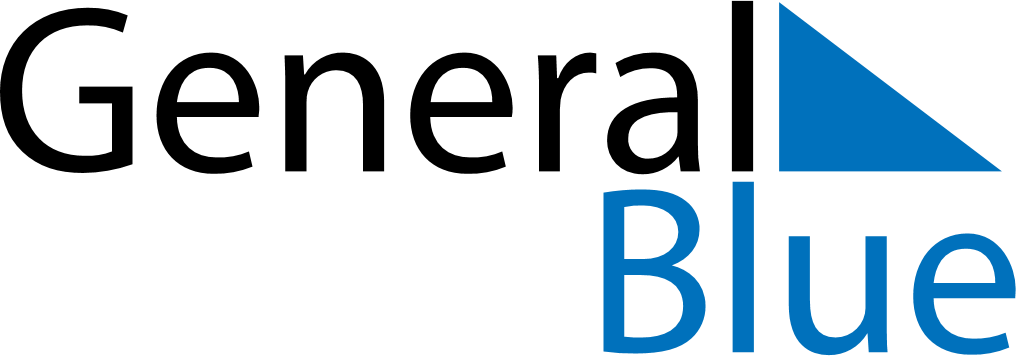 New Zealand 2022 HolidaysNew Zealand 2022 HolidaysDATENAME OF HOLIDAYJanuary 1, 2022SaturdayNew Year’s DayJanuary 2, 2022SundayDay after New Year’s DayJanuary 3, 2022MondayNew Year’s Day (substitute day)January 4, 2022TuesdayDay after New Year’s Day (substitute day)February 6, 2022SundayWaitangi DayFebruary 7, 2022MondayWaitangi Day (substitute day)April 15, 2022FridayGood FridayApril 17, 2022SundayEaster SundayApril 18, 2022MondayEaster MondayApril 25, 2022MondayANZAC DayJune 6, 2022MondayQueen’s BirthdayJune 24, 2022FridayMatarikiOctober 24, 2022MondayLabour DayDecember 25, 2022SundayChristmas DayDecember 26, 2022MondayBoxing DayDecember 27, 2022TuesdayChristmas Day (substitute day)